K.S. SCHOOL OF ENGINEERING AND MANAGEMENT, BANGALORE - 560109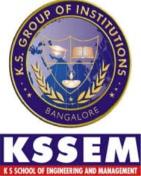     DEPARTMENT OF COMPUTER SCIENCE AND ENGINEERINGChecklist for Personal file Front sheet (Cover page)CV (Resume)Experience details (joining/relieving/promotion letters) (copies)Degree Certificates (copies)Degree Marks Cards (copies)Participation in University ActivitiesTraining certificates (copies)Certificates of Workshops/Seminar/Conferences attended (copies)Publications ProposalsPatentsLeaves (CL/EL) details may be includedPersonal FileDr. Neelam BawaneProfessorDept of Computer Science & EngineeringKS School of Engineering & Management, Bangalore